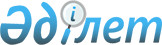 О продлении срока действия ставки ввозной таможенной пошлины Единого таможенного тарифа Таможенного союза в отношении отдельных видов волокон искусственных вискозных
					
			Утративший силу
			
			
		
					Решение Совета Евразийской экономической комиссии от 9 октября 2013 года № 59. Утратило силу решением Совета Евразийской экономической комиссии от 14 сентября 2021 года № 80
      Сноска. Утратило силу решением Совета Евразийской экономической комиссии от 14.09.2021 № 80 (вводится в действие с 01.01.2022).
      Совет Евразийской экономической комиссии решил:
      1. Продлить срок действия ставки ввозной таможенной пошлины Единого таможенного тарифа Таможенного союза, установленной Решением Совета Евразийской экономической комиссии от 16 мая 2013 г. № 34 в отношении отдельных видов волокон искусственных вискозных, по 30 июня 2016 г. включительно.
      2. В примечании 7С к Единому таможенному тарифу Таможенного союза (приложение к Решению Совета Евразийской экономической комиссии от 16 июля 2012 г. № 54) слова "по 30.06.2014 включительно" заменить словами "по 30.06.2016 включительно".
      3. Настоящее Решение вступает в силу по истечении 
      30 календарных дней с даты его официального опубликования.
      Члены Совета Евразийской экономической комиссии:
					© 2012. РГП на ПХВ «Институт законодательства и правовой информации Республики Казахстан» Министерства юстиции Республики Казахстан
				
От Республики
Беларусь
От Республики
Казахстан
От Российской
Федерации
С. Румас
Б. Сагинтаев
И. Шувалов